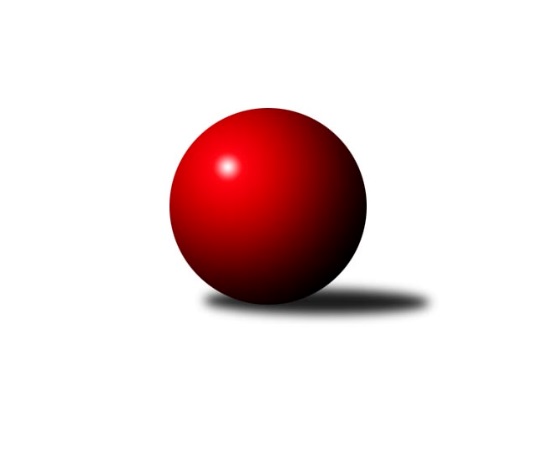 Č.6Ročník 2008/2009	16.7.2024 Meziokresní přebor-Bruntál, Opava 2008/2009Statistika 6. kolaTabulka družstev:		družstvo	záp	výh	rem	proh	skore	sety	průměr	body	plné	dorážka	chyby	1.	TJ Kovohutě Břidličná ˝D˝	6	5	0	1	48 : 12 	(30.5 : 17.5)	1547	10	1087	460	25.3	2.	TJ Horní Benešov ˝D˝	6	4	0	2	36 : 24 	(29.0 : 19.0)	1496	8	1060	437	33.2	3.	TJ Opava ˝E˝	6	4	0	2	36 : 24 	(30.0 : 18.0)	1479	8	1048	431	42.7	4.	TJ Kovohutě Břidličná ˝C˝	5	3	0	2	30 : 20 	(22.0 : 18.0)	1456	6	1054	402	34.4	5.	TJ Olympia Bruntál ˝A˝	5	3	0	2	27 : 23 	(19.0 : 21.0)	1493	6	1045	448	33.2	6.	TJ Jiskra Rýmařov ˝C˝	5	3	0	2	24 : 26 	(16.0 : 24.0)	1591	6	1128	463	29.8	7.	TJ  Krnov ˝C˝	6	3	0	3	26 : 34 	(22.0 : 26.0)	1504	6	1061	443	37.8	8.	KK Minerva Opava ˝D˝	5	2	1	2	27 : 23 	(21.5 : 18.5)	1518	5	1083	435	33.2	9.	KK Minerva Opava ˝C˝	6	2	1	3	31 : 29 	(25.0 : 23.0)	1575	5	1112	463	26	10.	TJ Světlá Hora ˝A˝	5	2	0	3	19 : 31 	(18.0 : 22.0)	1422	4	1041	382	47	11.	TJ Opava ˝F˝	6	2	0	4	23 : 37 	(18.5 : 29.5)	1514	4	1087	427	38	12.	TJ Horní Benešov ˝F˝	5	1	0	4	18 : 32 	(19.0 : 21.0)	1505	2	1080	426	39	13.	TJ Světlá Hora ˝B˝	6	1	0	5	15 : 45 	(17.5 : 30.5)	1475	2	1064	412	42.3Tabulka doma:		družstvo	záp	výh	rem	proh	skore	sety	průměr	body	maximum	minimum	1.	TJ Horní Benešov ˝D˝	3	3	0	0	24 : 6 	(18.0 : 6.0)	1618	6	1640	1590	2.	TJ Kovohutě Břidličná ˝D˝	2	2	0	0	18 : 2 	(14.0 : 2.0)	1582	4	1605	1559	3.	TJ Opava ˝E˝	3	2	0	1	20 : 10 	(17.5 : 6.5)	1605	4	1659	1562	4.	KK Minerva Opava ˝C˝	3	2	0	1	20 : 10 	(15.5 : 8.5)	1588	4	1618	1558	5.	TJ  Krnov ˝C˝	2	2	0	0	15 : 5 	(11.0 : 5.0)	1505	4	1509	1501	6.	TJ Kovohutě Břidličná ˝C˝	4	2	0	2	23 : 17 	(17.0 : 15.0)	1479	4	1508	1450	7.	TJ Jiskra Rýmařov ˝C˝	2	2	0	0	12 : 8 	(8.0 : 8.0)	1690	4	1709	1671	8.	TJ Olympia Bruntál ˝A˝	3	2	0	1	17 : 13 	(11.0 : 13.0)	1478	4	1513	1445	9.	KK Minerva Opava ˝D˝	2	1	1	0	15 : 5 	(11.5 : 4.5)	1585	3	1588	1582	10.	TJ Světlá Hora ˝A˝	3	1	0	2	13 : 17 	(13.0 : 11.0)	1446	2	1486	1420	11.	TJ Horní Benešov ˝F˝	3	1	0	2	12 : 18 	(14.0 : 10.0)	1554	2	1625	1474	12.	TJ Světlá Hora ˝B˝	2	1	0	1	6 : 14 	(6.0 : 10.0)	1387	2	1452	1322	13.	TJ Opava ˝F˝	4	1	0	3	14 : 26 	(12.0 : 20.0)	1487	2	1523	1457Tabulka venku:		družstvo	záp	výh	rem	proh	skore	sety	průměr	body	maximum	minimum	1.	TJ Kovohutě Břidličná ˝D˝	4	3	0	1	30 : 10 	(16.5 : 15.5)	1539	6	1587	1428	2.	TJ Opava ˝E˝	3	2	0	1	16 : 14 	(12.5 : 11.5)	1450	4	1489	1429	3.	TJ Kovohutě Břidličná ˝C˝	1	1	0	0	7 : 3 	(5.0 : 3.0)	1433	2	1433	1433	4.	TJ Olympia Bruntál ˝A˝	2	1	0	1	10 : 10 	(8.0 : 8.0)	1500	2	1593	1407	5.	TJ Opava ˝F˝	2	1	0	1	9 : 11 	(6.5 : 9.5)	1527	2	1534	1520	6.	TJ Jiskra Rýmařov ˝C˝	3	1	0	2	12 : 18 	(8.0 : 16.0)	1558	2	1615	1495	7.	TJ Horní Benešov ˝D˝	3	1	0	2	12 : 18 	(11.0 : 13.0)	1506	2	1656	1421	8.	KK Minerva Opava ˝D˝	3	1	0	2	12 : 18 	(10.0 : 14.0)	1495	2	1524	1479	9.	TJ Světlá Hora ˝A˝	2	1	0	1	6 : 14 	(5.0 : 11.0)	1411	2	1443	1378	10.	TJ  Krnov ˝C˝	4	1	0	3	11 : 29 	(11.0 : 21.0)	1504	2	1556	1433	11.	KK Minerva Opava ˝C˝	3	0	1	2	11 : 19 	(9.5 : 14.5)	1575	1	1669	1467	12.	TJ Horní Benešov ˝F˝	2	0	0	2	6 : 14 	(5.0 : 11.0)	1481	0	1491	1471	13.	TJ Světlá Hora ˝B˝	4	0	0	4	9 : 31 	(11.5 : 20.5)	1498	0	1655	1375Tabulka podzimní části:		družstvo	záp	výh	rem	proh	skore	sety	průměr	body	doma	venku	1.	TJ Kovohutě Břidličná ˝D˝	6	5	0	1	48 : 12 	(30.5 : 17.5)	1547	10 	2 	0 	0 	3 	0 	1	2.	TJ Horní Benešov ˝D˝	6	4	0	2	36 : 24 	(29.0 : 19.0)	1496	8 	3 	0 	0 	1 	0 	2	3.	TJ Opava ˝E˝	6	4	0	2	36 : 24 	(30.0 : 18.0)	1479	8 	2 	0 	1 	2 	0 	1	4.	TJ Kovohutě Břidličná ˝C˝	5	3	0	2	30 : 20 	(22.0 : 18.0)	1456	6 	2 	0 	2 	1 	0 	0	5.	TJ Olympia Bruntál ˝A˝	5	3	0	2	27 : 23 	(19.0 : 21.0)	1493	6 	2 	0 	1 	1 	0 	1	6.	TJ Jiskra Rýmařov ˝C˝	5	3	0	2	24 : 26 	(16.0 : 24.0)	1591	6 	2 	0 	0 	1 	0 	2	7.	TJ  Krnov ˝C˝	6	3	0	3	26 : 34 	(22.0 : 26.0)	1504	6 	2 	0 	0 	1 	0 	3	8.	KK Minerva Opava ˝D˝	5	2	1	2	27 : 23 	(21.5 : 18.5)	1518	5 	1 	1 	0 	1 	0 	2	9.	KK Minerva Opava ˝C˝	6	2	1	3	31 : 29 	(25.0 : 23.0)	1575	5 	2 	0 	1 	0 	1 	2	10.	TJ Světlá Hora ˝A˝	5	2	0	3	19 : 31 	(18.0 : 22.0)	1422	4 	1 	0 	2 	1 	0 	1	11.	TJ Opava ˝F˝	6	2	0	4	23 : 37 	(18.5 : 29.5)	1514	4 	1 	0 	3 	1 	0 	1	12.	TJ Horní Benešov ˝F˝	5	1	0	4	18 : 32 	(19.0 : 21.0)	1505	2 	1 	0 	2 	0 	0 	2	13.	TJ Světlá Hora ˝B˝	6	1	0	5	15 : 45 	(17.5 : 30.5)	1475	2 	1 	0 	1 	0 	0 	4Tabulka jarní části:		družstvo	záp	výh	rem	proh	skore	sety	průměr	body	doma	venku	1.	TJ Světlá Hora ˝B˝	0	0	0	0	0 : 0 	(0.0 : 0.0)	0	0 	0 	0 	0 	0 	0 	0 	2.	TJ Kovohutě Břidličná ˝D˝	0	0	0	0	0 : 0 	(0.0 : 0.0)	0	0 	0 	0 	0 	0 	0 	0 	3.	TJ Horní Benešov ˝D˝	0	0	0	0	0 : 0 	(0.0 : 0.0)	0	0 	0 	0 	0 	0 	0 	0 	4.	KK Minerva Opava ˝D˝	0	0	0	0	0 : 0 	(0.0 : 0.0)	0	0 	0 	0 	0 	0 	0 	0 	5.	TJ Horní Benešov ˝F˝	0	0	0	0	0 : 0 	(0.0 : 0.0)	0	0 	0 	0 	0 	0 	0 	0 	6.	TJ Olympia Bruntál ˝A˝	0	0	0	0	0 : 0 	(0.0 : 0.0)	0	0 	0 	0 	0 	0 	0 	0 	7.	TJ Opava ˝F˝	0	0	0	0	0 : 0 	(0.0 : 0.0)	0	0 	0 	0 	0 	0 	0 	0 	8.	TJ Světlá Hora ˝A˝	0	0	0	0	0 : 0 	(0.0 : 0.0)	0	0 	0 	0 	0 	0 	0 	0 	9.	TJ Jiskra Rýmařov ˝C˝	0	0	0	0	0 : 0 	(0.0 : 0.0)	0	0 	0 	0 	0 	0 	0 	0 	10.	TJ  Krnov ˝C˝	0	0	0	0	0 : 0 	(0.0 : 0.0)	0	0 	0 	0 	0 	0 	0 	0 	11.	TJ Kovohutě Břidličná ˝C˝	0	0	0	0	0 : 0 	(0.0 : 0.0)	0	0 	0 	0 	0 	0 	0 	0 	12.	TJ Opava ˝E˝	0	0	0	0	0 : 0 	(0.0 : 0.0)	0	0 	0 	0 	0 	0 	0 	0 	13.	KK Minerva Opava ˝C˝	0	0	0	0	0 : 0 	(0.0 : 0.0)	0	0 	0 	0 	0 	0 	0 	0 Zisk bodů pro družstvo:		jméno hráče	družstvo	body	zápasy	v %	dílčí body	sety	v %	1.	Jaromír Hendrych 	TJ Opava ˝E˝ 	10	/	5	(100%)		/		(%)	2.	Jaroslav Zelinka 	TJ Kovohutě Břidličná ˝C˝ 	10	/	5	(100%)		/		(%)	3.	Martin Čipel 	TJ Kovohutě Břidličná ˝D˝ 	8	/	4	(100%)		/		(%)	4.	František Ocelák 	TJ Světlá Hora ˝A˝ 	8	/	5	(80%)		/		(%)	5.	Tomáš Janalík 	TJ Olympia Bruntál ˝A˝ 	8	/	5	(80%)		/		(%)	6.	Josef Václavík 	TJ Kovohutě Břidličná ˝D˝ 	8	/	5	(80%)		/		(%)	7.	Hana Heiserová 	KK Minerva Opava ˝D˝ 	8	/	5	(80%)		/		(%)	8.	Miloslav  Petrů 	TJ Horní Benešov ˝D˝ 	8	/	6	(67%)		/		(%)	9.	Zdeňka Habartová 	TJ Horní Benešov ˝D˝ 	8	/	6	(67%)		/		(%)	10.	Martin Chalupa 	KK Minerva Opava ˝C˝ 	8	/	6	(67%)		/		(%)	11.	David Stromský 	KK Minerva Opava ˝C˝ 	8	/	6	(67%)		/		(%)	12.	Petr Slanina 	KK Minerva Opava ˝C˝ 	8	/	6	(67%)		/		(%)	13.	Pavel Přikryl 	TJ Světlá Hora ˝B˝ 	7	/	6	(58%)		/		(%)	14.	Michal Blažek 	TJ Horní Benešov ˝F˝ 	6	/	4	(75%)		/		(%)	15.	Pavel Veselka 	TJ Kovohutě Břidličná ˝C˝ 	6	/	4	(75%)		/		(%)	16.	Pavel Jašek 	TJ Opava ˝E˝ 	6	/	5	(60%)		/		(%)	17.	Ota Pidima 	TJ Kovohutě Břidličná ˝D˝ 	6	/	5	(60%)		/		(%)	18.	Jaromír Čech 	TJ  Krnov ˝C˝ 	6	/	5	(60%)		/		(%)	19.	Jiří Holáň 	KK Minerva Opava ˝D˝ 	6	/	5	(60%)		/		(%)	20.	Karel Michalka 	TJ Opava ˝F˝ 	6	/	5	(60%)		/		(%)	21.	Miloslav Slouka 	TJ Jiskra Rýmařov ˝C˝ 	6	/	5	(60%)		/		(%)	22.	Jaroslav Doseděl 	TJ Kovohutě Břidličná ˝D˝ 	6	/	5	(60%)		/		(%)	23.	Jan Strnadel 	KK Minerva Opava ˝D˝ 	6	/	5	(60%)		/		(%)	24.	Tomáš Valíček 	TJ Opava ˝E˝ 	6	/	6	(50%)		/		(%)	25.	Pavla Hendrychová 	TJ Opava ˝E˝ 	6	/	6	(50%)		/		(%)	26.	Jiří Chylík 	TJ  Krnov ˝C˝ 	5	/	4	(63%)		/		(%)	27.	Josef Novotný 	TJ Olympia Bruntál ˝A˝ 	5	/	4	(63%)		/		(%)	28.	Anna Dosedělová 	TJ Kovohutě Břidličná ˝C˝ 	5	/	5	(50%)		/		(%)	29.	Pavel Vládek 	TJ Kovohutě Břidličná ˝D˝ 	4	/	2	(100%)		/		(%)	30.	František Pončík 	TJ Kovohutě Břidličná ˝D˝ 	4	/	2	(100%)		/		(%)	31.	Lukáš Janalík 	TJ Olympia Bruntál ˝A˝ 	4	/	2	(100%)		/		(%)	32.	Martin Kaduk 	TJ Světlá Hora ˝A˝ 	4	/	3	(67%)		/		(%)	33.	Petr Dankovič 	TJ Horní Benešov ˝D˝ 	4	/	3	(67%)		/		(%)	34.	Jiří Volný 	TJ Opava ˝F˝ 	4	/	3	(67%)		/		(%)	35.	Michaela Kuková 	TJ Horní Benešov ˝F˝ 	4	/	3	(67%)		/		(%)	36.	Miroslav Petřek st.	TJ Horní Benešov ˝D˝ 	4	/	4	(50%)		/		(%)	37.	Zdeněk Žanda 	TJ Horní Benešov ˝F˝ 	4	/	5	(40%)		/		(%)	38.	Petr Domčík 	TJ Světlá Hora ˝B˝ 	4	/	5	(40%)		/		(%)	39.	David Láčík 	TJ Horní Benešov ˝D˝ 	4	/	5	(40%)		/		(%)	40.	Lubomír Khýr 	TJ Kovohutě Břidličná ˝C˝ 	4	/	5	(40%)		/		(%)	41.	Michal Ihnát 	TJ Jiskra Rýmařov ˝C˝ 	4	/	5	(40%)		/		(%)	42.	Marek Hampl 	TJ Jiskra Rýmařov ˝C˝ 	4	/	5	(40%)		/		(%)	43.	Štěpán Charník 	TJ Jiskra Rýmařov ˝C˝ 	4	/	5	(40%)		/		(%)	44.	Jaroslav Lakomý 	TJ  Krnov ˝C˝ 	4	/	6	(33%)		/		(%)	45.	Vladislav Kobelár 	TJ Opava ˝F˝ 	3	/	6	(25%)		/		(%)	46.	Táňa Kramná 	KK Minerva Opava ˝C˝ 	2	/	1	(100%)		/		(%)	47.	Pavel Vládek 	TJ Kovohutě Břidličná ˝D˝ 	2	/	1	(100%)		/		(%)	48.	Vladislava Kubáčová 	TJ  Krnov ˝C˝ 	2	/	2	(50%)		/		(%)	49.	Rostislav Jiřičný 	TJ Olympia Bruntál ˝A˝ 	2	/	2	(50%)		/		(%)	50.	Richard Janalík 	TJ Olympia Bruntál ˝A˝ 	2	/	3	(33%)		/		(%)	51.	Vladimír Hromádko 	TJ Světlá Hora ˝A˝ 	2	/	3	(33%)		/		(%)	52.	Anna Novosadová 	TJ  Krnov ˝C˝ 	2	/	3	(33%)		/		(%)	53.	Marta Andrejčáková 	KK Minerva Opava ˝D˝ 	2	/	4	(25%)		/		(%)	54.	Miroslav Langer 	TJ Světlá Hora ˝B˝ 	2	/	4	(25%)		/		(%)	55.	Ondra Bednář 	TJ Opava ˝F˝ 	2	/	4	(25%)		/		(%)	56.	Jan Přikryl 	TJ Světlá Hora ˝A˝ 	2	/	4	(25%)		/		(%)	57.	Pavel Dvořák 	TJ Světlá Hora ˝A˝ 	2	/	5	(20%)		/		(%)	58.	Vilibald Marker 	TJ Opava ˝F˝ 	2	/	6	(17%)		/		(%)	59.	Petr Vaněk 	TJ  Krnov ˝C˝ 	1	/	1	(50%)		/		(%)	60.	Miroslava Hendrychová 	TJ Opava ˝E˝ 	0	/	1	(0%)		/		(%)	61.	Martin Chalupa ml. 	KK Minerva Opava ˝C˝ 	0	/	1	(0%)		/		(%)	62.	Hana Luzarová 	KK Minerva Opava ˝D˝ 	0	/	1	(0%)		/		(%)	63.	Beáta Jašková 	TJ Opava ˝E˝ 	0	/	1	(0%)		/		(%)	64.	František Habrman 	TJ Kovohutě Břidličná ˝C˝ 	0	/	1	(0%)		/		(%)	65.	Zdeňka Kubáčová 	TJ Olympia Bruntál ˝A˝ 	0	/	2	(0%)		/		(%)	66.	Lubomír Bičík 	KK Minerva Opava ˝C˝ 	0	/	2	(0%)		/		(%)	67.	Olga Kiziridisová 	TJ Olympia Bruntál ˝A˝ 	0	/	2	(0%)		/		(%)	68.	Pavel Švéda 	TJ Světlá Hora ˝B˝ 	0	/	2	(0%)		/		(%)	69.	Rostislav Lužný 	TJ Světlá Hora ˝B˝ 	0	/	2	(0%)		/		(%)	70.	Jaromír Návrat 	TJ Světlá Hora ˝B˝ 	0	/	2	(0%)		/		(%)	71.	Stanislav Troják 	KK Minerva Opava ˝C˝ 	0	/	2	(0%)		/		(%)	72.	Josef Provaz 	TJ Světlá Hora ˝B˝ 	0	/	3	(0%)		/		(%)	73.	Kristýna Krpcová 	TJ Horní Benešov ˝F˝ 	0	/	3	(0%)		/		(%)	74.	Jitka Kovalová 	TJ  Krnov ˝C˝ 	0	/	3	(0%)		/		(%)	75.	Lucie Fadrná 	TJ Horní Benešov ˝F˝ 	0	/	5	(0%)		/		(%)Průměry na kuželnách:		kuželna	průměr	plné	dorážka	chyby	výkon na hráče	1.	KK Jiskra Rýmařov, 1-4	1676	1167	509	17.3	(419.0)	2.	 Horní Benešov, 1-4	1578	1123	454	36.3	(394.5)	3.	Minerva Opava, 1-2	1545	1092	453	32.7	(386.5)	4.	TJ Opava, 1-4	1527	1093	434	39.6	(381.9)	5.	TJ Kovohutě Břidličná, 1-2	1488	1059	428	32.4	(372.0)	6.	KK Pepino Bruntál, 1-2	1464	1034	429	35.2	(366.2)	7.	TJ Krnov, 1-2	1463	1050	412	44.3	(365.8)	8.	TJ Světlá Hora, 1-4	1443	1029	413	39.2	(360.8)Nejlepší výkony na kuželnách:KK Jiskra Rýmařov, 1-4TJ Jiskra Rýmařov ˝C˝	1709	1. kolo	Pavel Přikryl 	TJ Světlá Hora ˝B˝	440	1. koloTJ Jiskra Rýmařov ˝C˝	1671	3. kolo	Štěpán Charník 	TJ Jiskra Rýmařov ˝C˝	436	3. koloKK Minerva Opava ˝C˝	1669	3. kolo	Martin Chalupa 	KK Minerva Opava ˝C˝	433	3. koloTJ Světlá Hora ˝B˝	1655	1. kolo	Miloslav Slouka 	TJ Jiskra Rýmařov ˝C˝	433	1. kolo		. kolo	Marek Hampl 	TJ Jiskra Rýmařov ˝C˝	431	1. kolo		. kolo	Petr Slanina 	KK Minerva Opava ˝C˝	431	3. kolo		. kolo	Michal Ihnát 	TJ Jiskra Rýmařov ˝C˝	430	1. kolo		. kolo	Petr Domčík 	TJ Světlá Hora ˝B˝	430	1. kolo		. kolo	Miroslav Langer 	TJ Světlá Hora ˝B˝	429	1. kolo		. kolo	Miloslav Slouka 	TJ Jiskra Rýmařov ˝C˝	428	3. kolo Horní Benešov, 1-4TJ Horní Benešov ˝D˝	1656	3. kolo	Miloslav  Petrů 	TJ Horní Benešov ˝D˝	458	2. koloTJ Horní Benešov ˝D˝	1640	2. kolo	Michal Blažek 	TJ Horní Benešov ˝F˝	457	5. koloTJ Horní Benešov ˝F˝	1625	3. kolo	Vilibald Marker 	TJ Opava ˝F˝	436	5. koloTJ Horní Benešov ˝D˝	1624	4. kolo	Zdeňka Habartová 	TJ Horní Benešov ˝D˝	429	3. koloTJ Horní Benešov ˝D˝	1590	6. kolo	Zdeňka Habartová 	TJ Horní Benešov ˝D˝	424	2. koloTJ Kovohutě Břidličná ˝D˝	1585	1. kolo	Miloslav  Petrů 	TJ Horní Benešov ˝D˝	422	4. koloTJ Horní Benešov ˝F˝	1564	5. kolo	Zdeňka Habartová 	TJ Horní Benešov ˝D˝	420	4. koloTJ Jiskra Rýmařov ˝C˝	1564	4. kolo	Miloslav  Petrů 	TJ Horní Benešov ˝D˝	419	6. koloTJ  Krnov ˝C˝	1556	6. kolo	Zdeněk Žanda 	TJ Horní Benešov ˝F˝	417	3. koloTJ Opava ˝F˝	1534	5. kolo	Miroslav Petřek st.	TJ Horní Benešov ˝D˝	414	3. koloMinerva Opava, 1-2KK Minerva Opava ˝C˝	1618	2. kolo	Tomáš Janalík 	TJ Olympia Bruntál ˝A˝	442	4. koloTJ Olympia Bruntál ˝A˝	1593	4. kolo	Michal Blažek 	TJ Horní Benešov ˝F˝	427	2. koloKK Minerva Opava ˝C˝	1589	6. kolo	Lukáš Janalík 	TJ Olympia Bruntál ˝A˝	422	4. koloKK Minerva Opava ˝C˝	1588	1. kolo	David Stromský 	KK Minerva Opava ˝C˝	416	2. koloKK Minerva Opava ˝D˝	1588	1. kolo	Jan Strnadel 	KK Minerva Opava ˝D˝	416	1. koloKK Minerva Opava ˝D˝	1582	5. kolo	Petr Slanina 	KK Minerva Opava ˝C˝	413	2. koloKK Minerva Opava ˝C˝	1558	4. kolo	Martin Chalupa 	KK Minerva Opava ˝C˝	411	1. koloTJ Světlá Hora ˝B˝	1494	6. kolo	Jiří Holáň 	KK Minerva Opava ˝D˝	406	5. koloTJ Horní Benešov ˝F˝	1471	2. kolo	Petr Slanina 	KK Minerva Opava ˝C˝	406	1. koloTJ Světlá Hora ˝A˝	1378	5. kolo	Jan Strnadel 	KK Minerva Opava ˝D˝	405	5. koloTJ Opava, 1-4TJ Opava ˝E˝	1659	2. kolo	Jaromír Hendrych 	TJ Opava ˝E˝	435	2. koloTJ Jiskra Rýmařov ˝C˝	1615	6. kolo	Jaromír Hendrych 	TJ Opava ˝E˝	431	6. koloTJ Opava ˝E˝	1594	4. kolo	Tomáš Valíček 	TJ Opava ˝E˝	424	2. koloTJ Kovohutě Břidličná ˝D˝	1587	6. kolo	František Ocelák 	TJ Světlá Hora ˝A˝	421	2. koloTJ Opava ˝E˝	1562	6. kolo	Michal Ihnát 	TJ Jiskra Rýmařov ˝C˝	417	6. koloTJ  Krnov ˝C˝	1542	2. kolo	Jaromír Hendrych 	TJ Opava ˝E˝	415	4. koloTJ Opava ˝F˝	1523	4. kolo	Pavel Vládek 	TJ Kovohutě Břidličná ˝D˝	415	6. koloTJ Opava ˝F˝	1508	2. kolo	Pavla Hendrychová 	TJ Opava ˝E˝	413	2. koloTJ Opava ˝E˝	1489	1. kolo	Jaroslav Lakomý 	TJ  Krnov ˝C˝	412	2. koloKK Minerva Opava ˝D˝	1483	4. kolo	Tomáš Valíček 	TJ Opava ˝E˝	412	6. koloTJ Kovohutě Břidličná, 1-2TJ Kovohutě Břidličná ˝D˝	1605	2. kolo	Ota Pidima 	TJ Kovohutě Břidličná ˝D˝	415	4. koloTJ Kovohutě Břidličná ˝D˝	1559	4. kolo	Michal Ihnát 	TJ Jiskra Rýmařov ˝C˝	412	2. koloTJ Opava ˝F˝	1520	3. kolo	Jaroslav Zelinka 	TJ Kovohutě Břidličná ˝C˝	409	3. koloTJ Kovohutě Břidličná ˝C˝	1508	3. kolo	Jaroslav Doseděl 	TJ Kovohutě Břidličná ˝D˝	405	2. koloTJ Jiskra Rýmařov ˝C˝	1495	2. kolo	Pavel Vládek 	TJ Kovohutě Břidličná ˝D˝	403	2. koloTJ Kovohutě Břidličná ˝C˝	1481	1. kolo	František Pončík 	TJ Kovohutě Břidličná ˝D˝	403	4. koloKK Minerva Opava ˝D˝	1479	6. kolo	Ota Pidima 	TJ Kovohutě Břidličná ˝D˝	401	2. koloTJ Kovohutě Břidličná ˝C˝	1476	6. kolo	Jaromír Hendrych 	TJ Opava ˝E˝	397	5. koloTJ Kovohutě Břidličná ˝C˝	1450	5. kolo	Jaroslav Zelinka 	TJ Kovohutě Břidličná ˝C˝	397	6. koloTJ  Krnov ˝C˝	1433	4. kolo	Josef Václavík 	TJ Kovohutě Břidličná ˝D˝	396	2. koloKK Pepino Bruntál, 1-2TJ Olympia Bruntál ˝A˝	1513	3. kolo	Tomáš Janalík 	TJ Olympia Bruntál ˝A˝	410	5. koloTJ  Krnov ˝C˝	1485	1. kolo	Josef Novotný 	TJ Olympia Bruntál ˝A˝	401	3. koloTJ Olympia Bruntál ˝A˝	1477	5. kolo	Jaromír Čech 	TJ  Krnov ˝C˝	394	1. koloTJ Olympia Bruntál ˝A˝	1445	1. kolo	Josef Novotný 	TJ Olympia Bruntál ˝A˝	392	5. koloTJ Horní Benešov ˝D˝	1440	5. kolo	Martin Čipel 	TJ Kovohutě Břidličná ˝D˝	383	3. koloTJ Kovohutě Břidličná ˝D˝	1428	3. kolo	Tomáš Janalík 	TJ Olympia Bruntál ˝A˝	381	3. kolo		. kolo	Ota Pidima 	TJ Kovohutě Břidličná ˝D˝	376	3. kolo		. kolo	Miloslav  Petrů 	TJ Horní Benešov ˝D˝	374	5. kolo		. kolo	Josef Novotný 	TJ Olympia Bruntál ˝A˝	374	1. kolo		. kolo	Petr Vaněk 	TJ  Krnov ˝C˝	374	1. koloTJ Krnov, 1-2TJ  Krnov ˝C˝	1509	3. kolo	Jaroslav Lakomý 	TJ  Krnov ˝C˝	411	5. koloTJ  Krnov ˝C˝	1501	5. kolo	Jiří Chylík 	TJ  Krnov ˝C˝	400	3. koloKK Minerva Opava ˝C˝	1467	5. kolo	Pavel Přikryl 	TJ Světlá Hora ˝B˝	400	3. koloTJ Světlá Hora ˝B˝	1375	3. kolo	Jaromír Čech 	TJ  Krnov ˝C˝	395	3. kolo		. kolo	Jaroslav Lakomý 	TJ  Krnov ˝C˝	391	3. kolo		. kolo	Jaromír Čech 	TJ  Krnov ˝C˝	389	5. kolo		. kolo	Miroslav Langer 	TJ Světlá Hora ˝B˝	381	3. kolo		. kolo	Martin Chalupa 	KK Minerva Opava ˝C˝	379	5. kolo		. kolo	Vladislava Kubáčová 	TJ  Krnov ˝C˝	378	5. kolo		. kolo	David Stromský 	KK Minerva Opava ˝C˝	374	5. koloTJ Světlá Hora, 1-4TJ Kovohutě Břidličná ˝D˝	1554	5. kolo	Michal Blažek 	TJ Horní Benešov ˝F˝	426	6. koloTJ Horní Benešov ˝F˝	1491	6. kolo	Pavel Přikryl 	TJ Světlá Hora ˝B˝	403	2. koloTJ Světlá Hora ˝A˝	1486	6. kolo	František Ocelák 	TJ Světlá Hora ˝A˝	401	4. koloTJ Světlá Hora ˝B˝	1452	2. kolo	Jaroslav Doseděl 	TJ Kovohutě Břidličná ˝D˝	400	5. koloTJ Kovohutě Břidličná ˝C˝	1433	4. kolo	Tomáš Janalík 	TJ Olympia Bruntál ˝A˝	393	2. koloTJ Světlá Hora ˝A˝	1433	4. kolo	Martin Kaduk 	TJ Světlá Hora ˝A˝	393	3. koloTJ Opava ˝E˝	1433	3. kolo	František Pončík 	TJ Kovohutě Břidličná ˝D˝	389	5. koloTJ Světlá Hora ˝A˝	1420	3. kolo	Jaromír Hendrych 	TJ Opava ˝E˝	386	3. koloTJ Olympia Bruntál ˝A˝	1407	2. kolo	Josef Václavík 	TJ Kovohutě Břidličná ˝D˝	385	5. koloTJ Světlá Hora ˝B˝	1322	5. kolo	Jaroslav Zelinka 	TJ Kovohutě Břidličná ˝C˝	385	4. koloČetnost výsledků:	8.0 : 2.0	12x	7.0 : 3.0	1x	6.0 : 4.0	6x	5.0 : 5.0	1x	4.0 : 6.0	5x	3.0 : 7.0	3x	2.0 : 8.0	3x	10.0 : 0.0	3x	0.0 : 10.0	2x